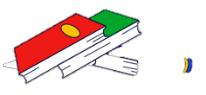 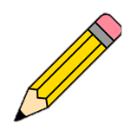 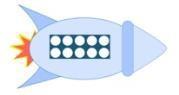 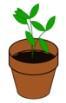 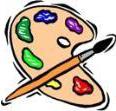 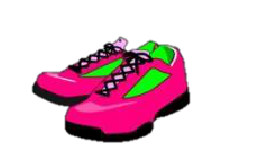 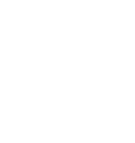 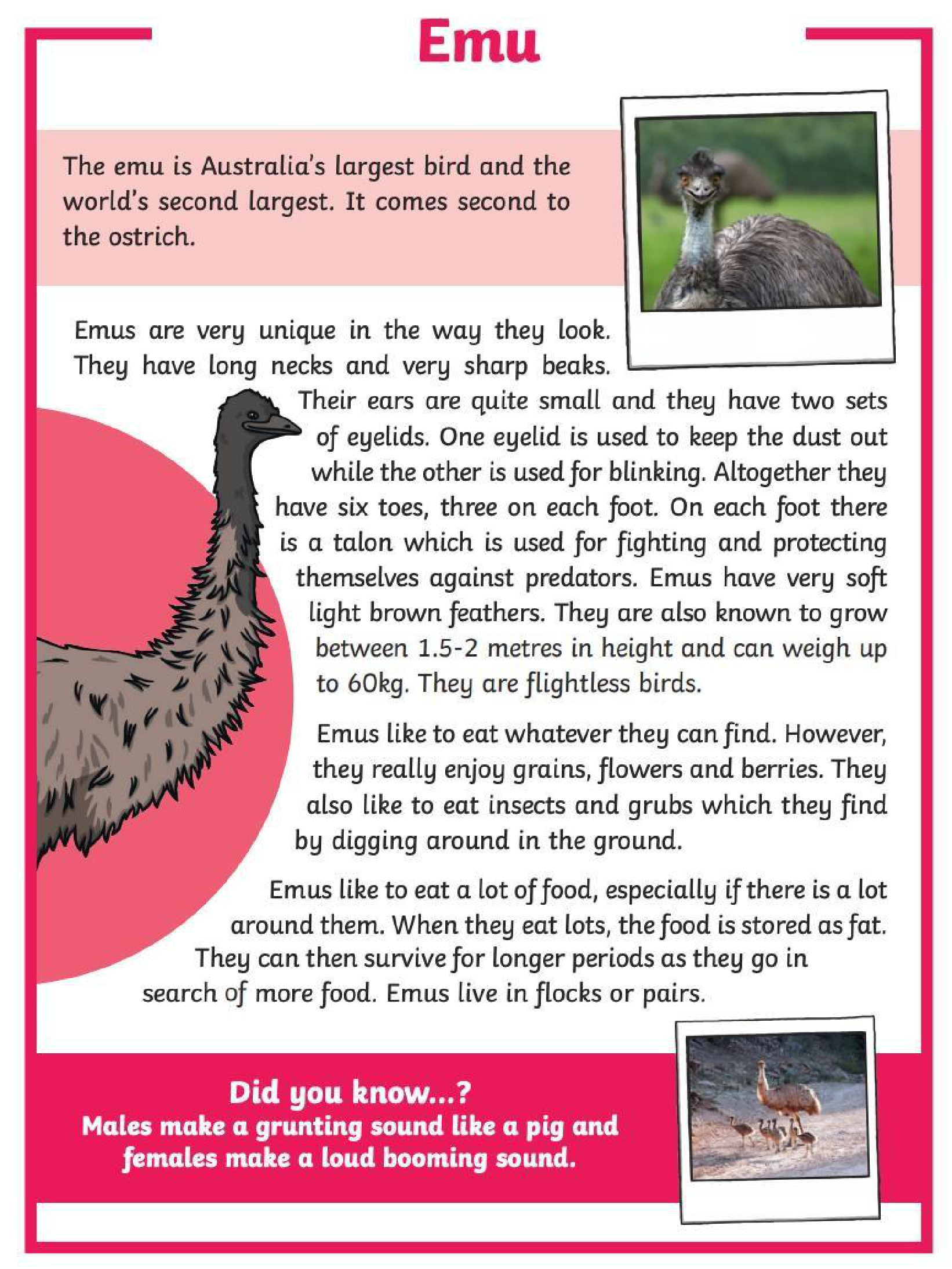 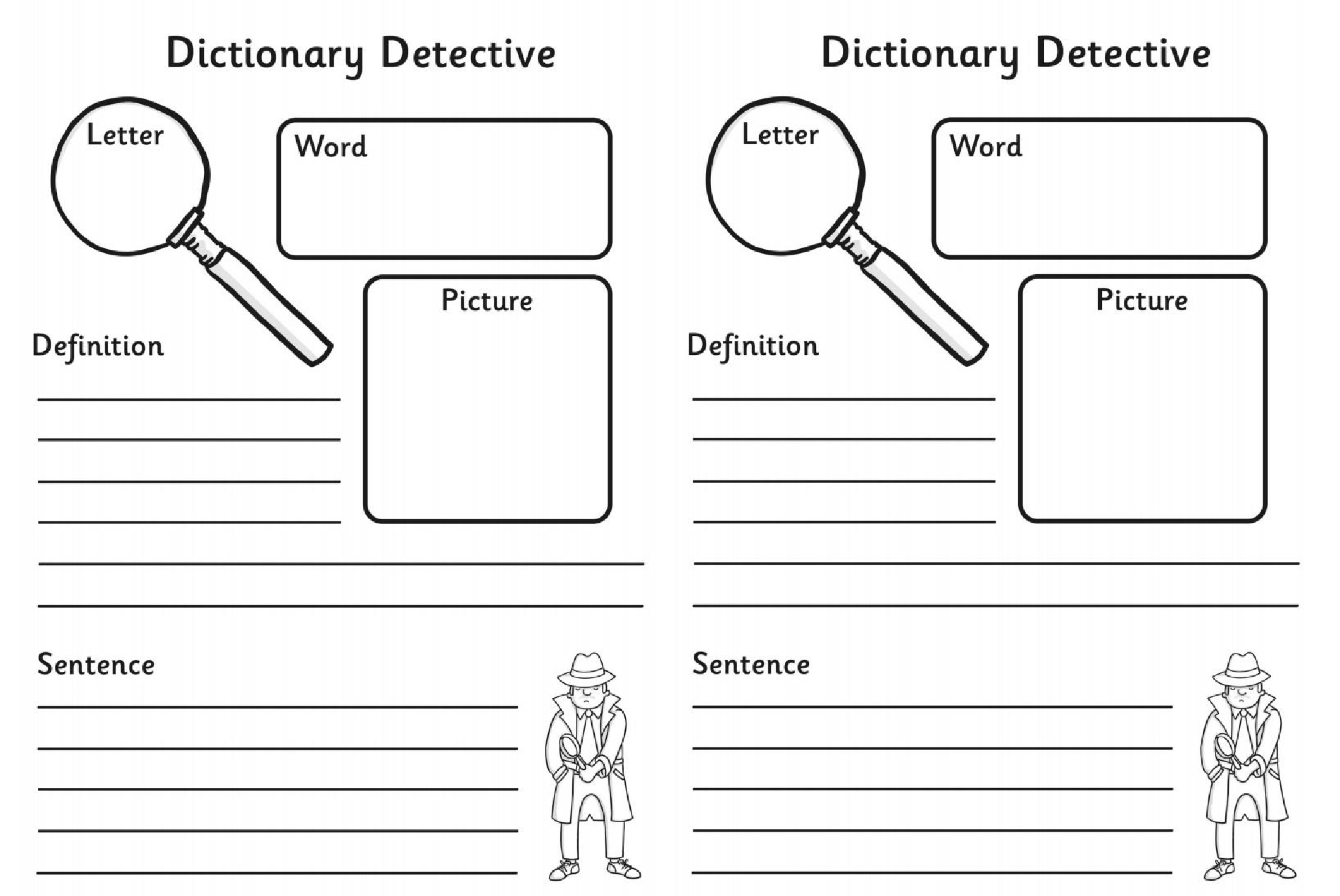 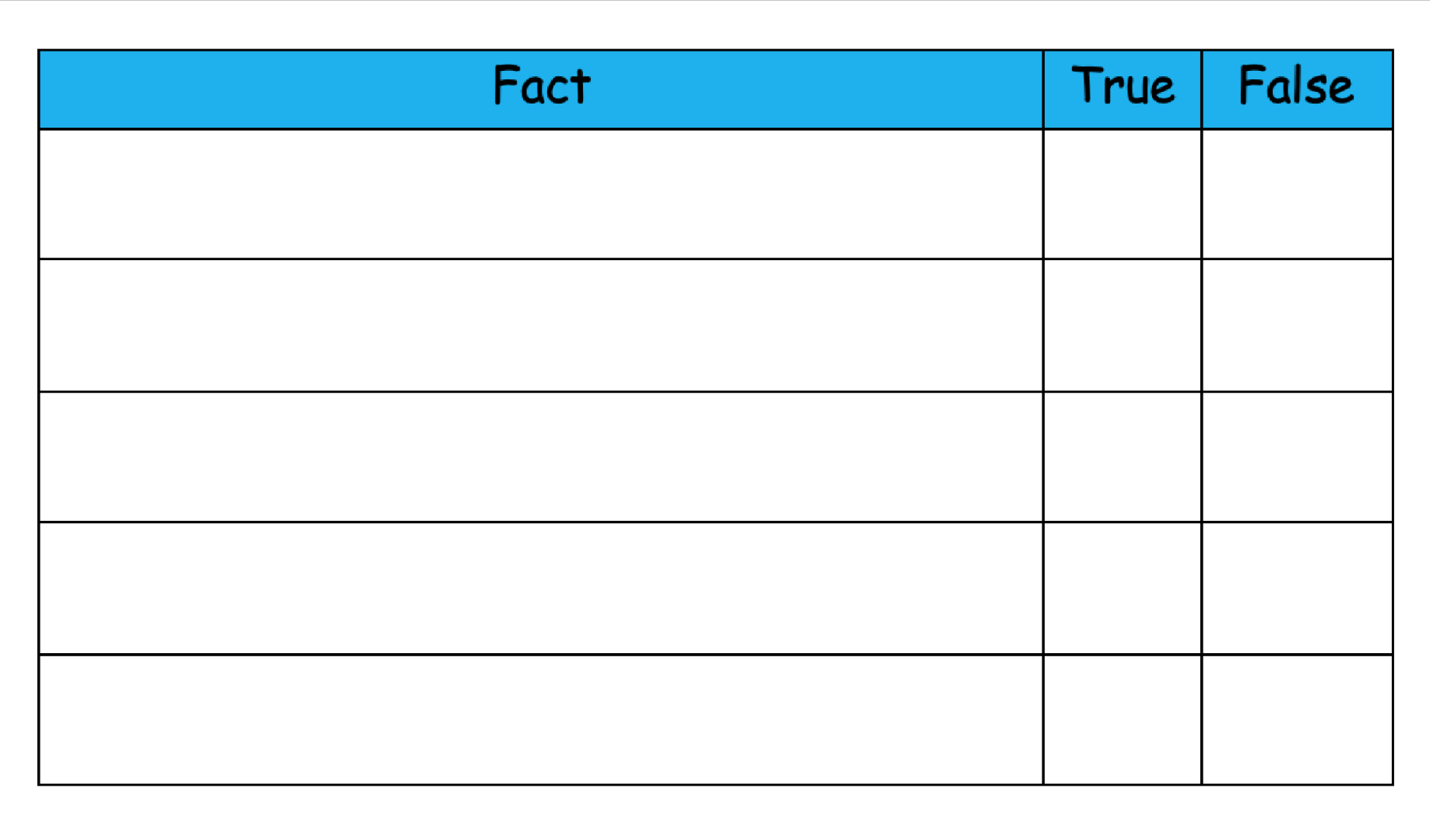 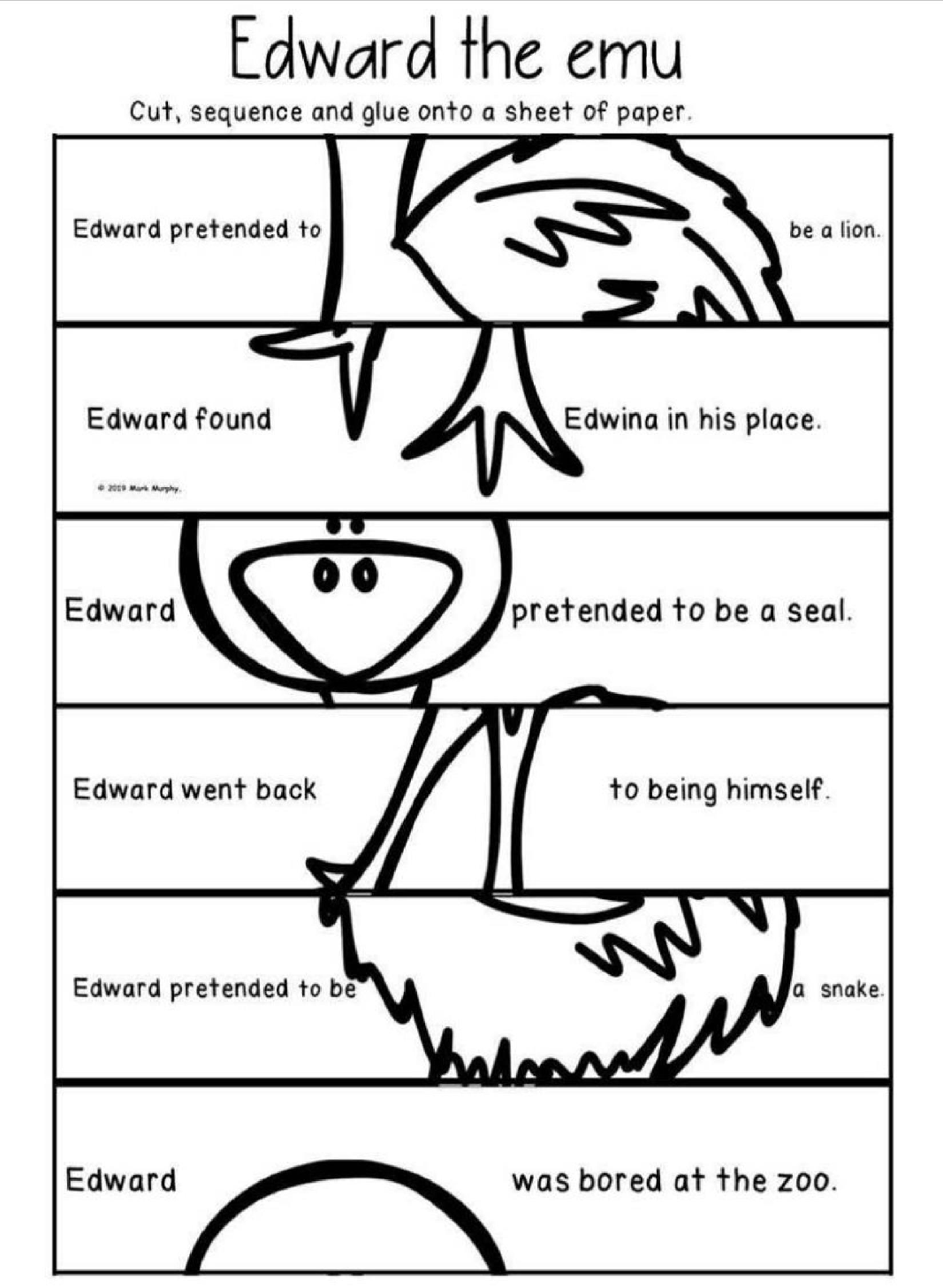 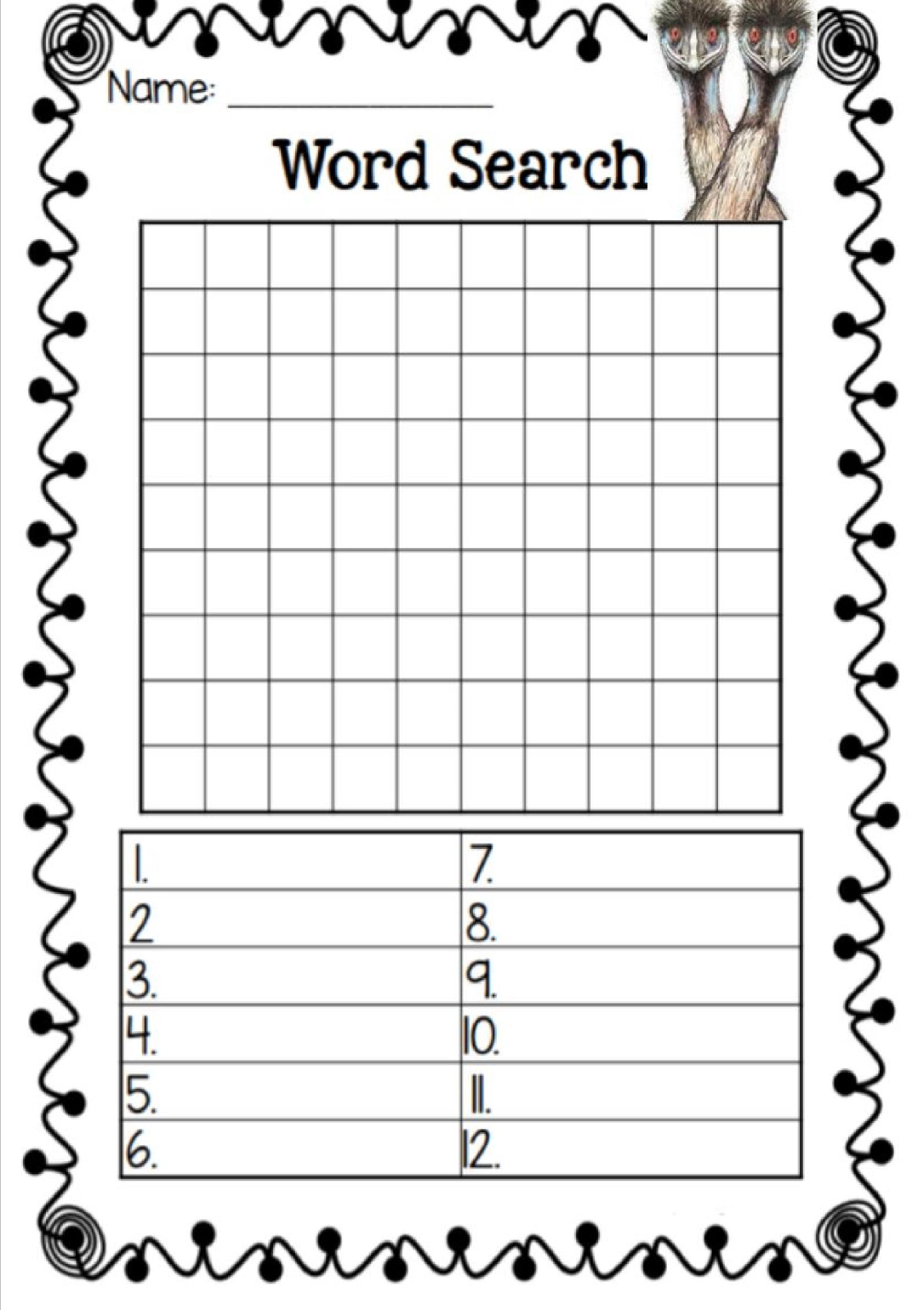 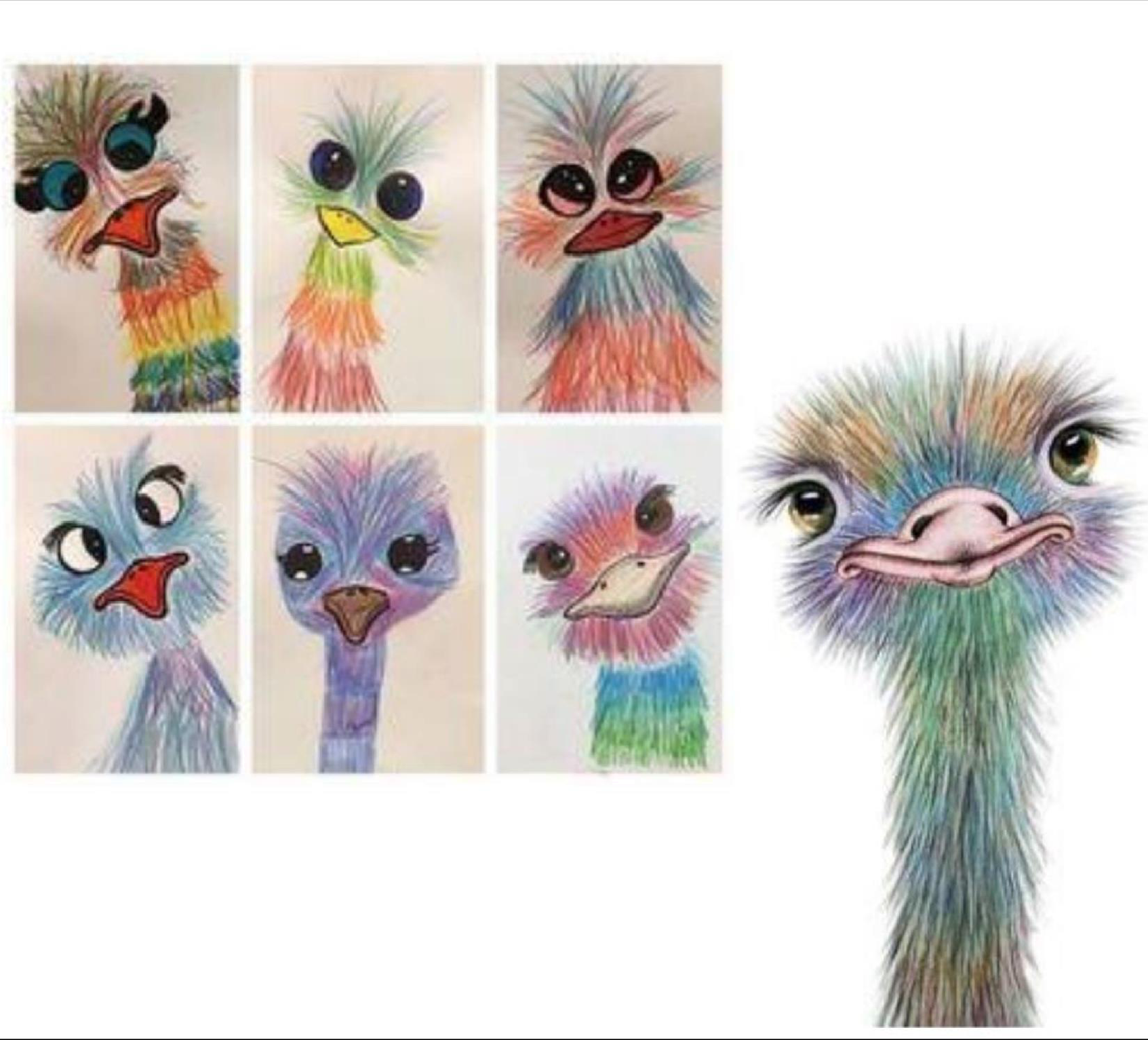 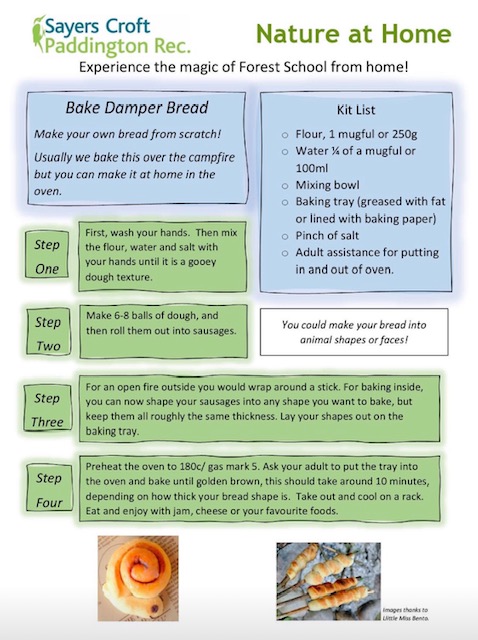 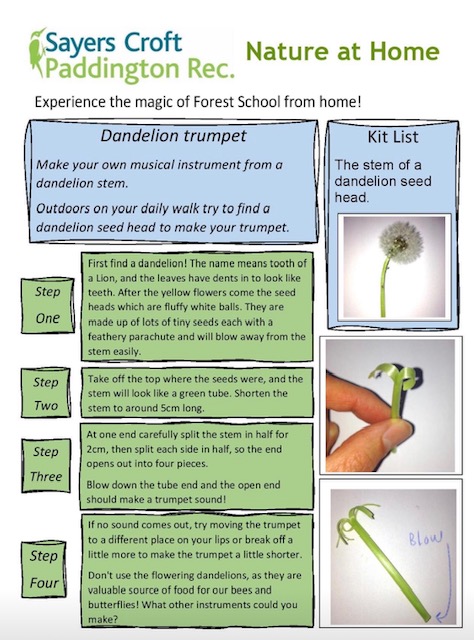 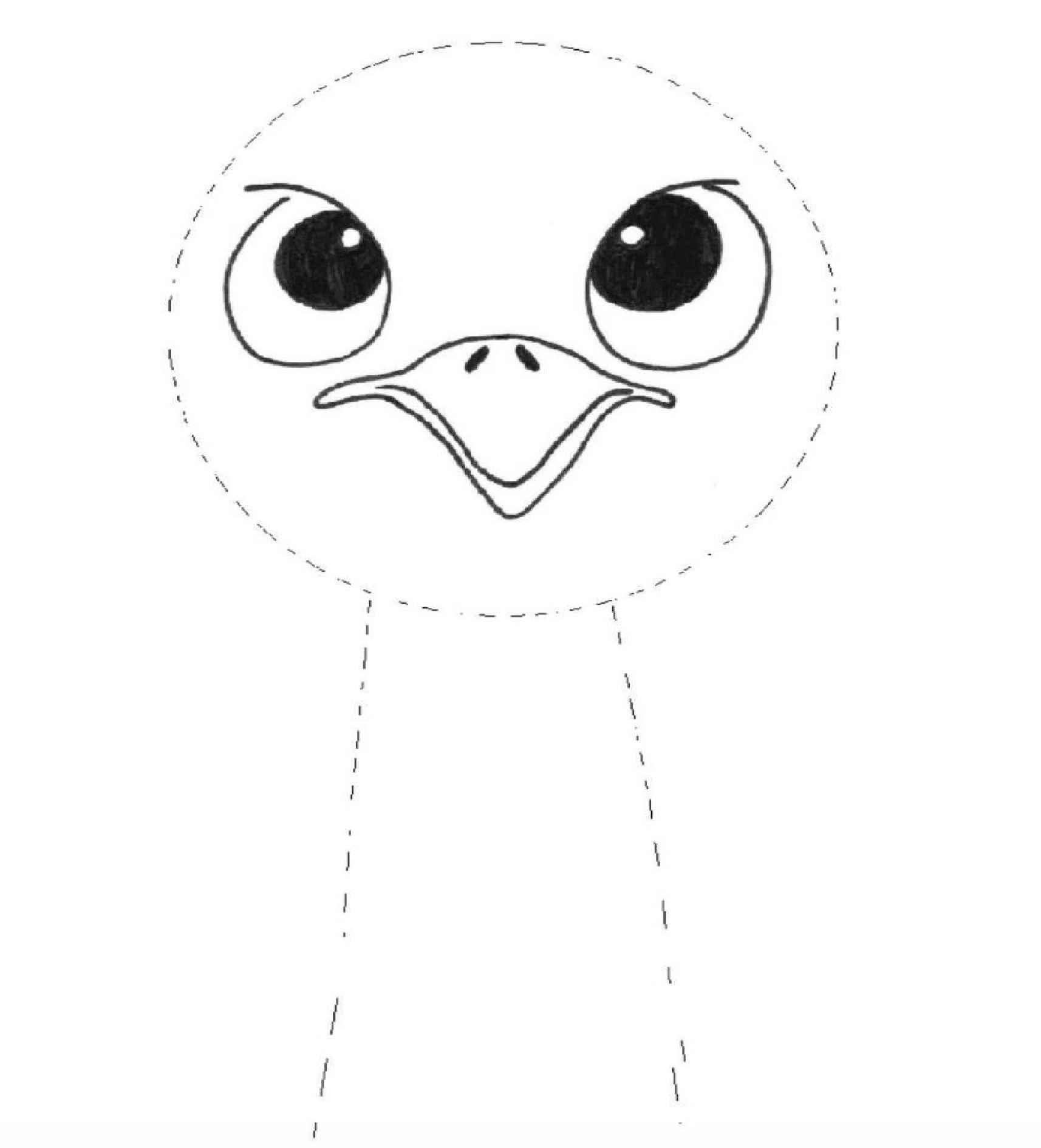 Edward the Emu text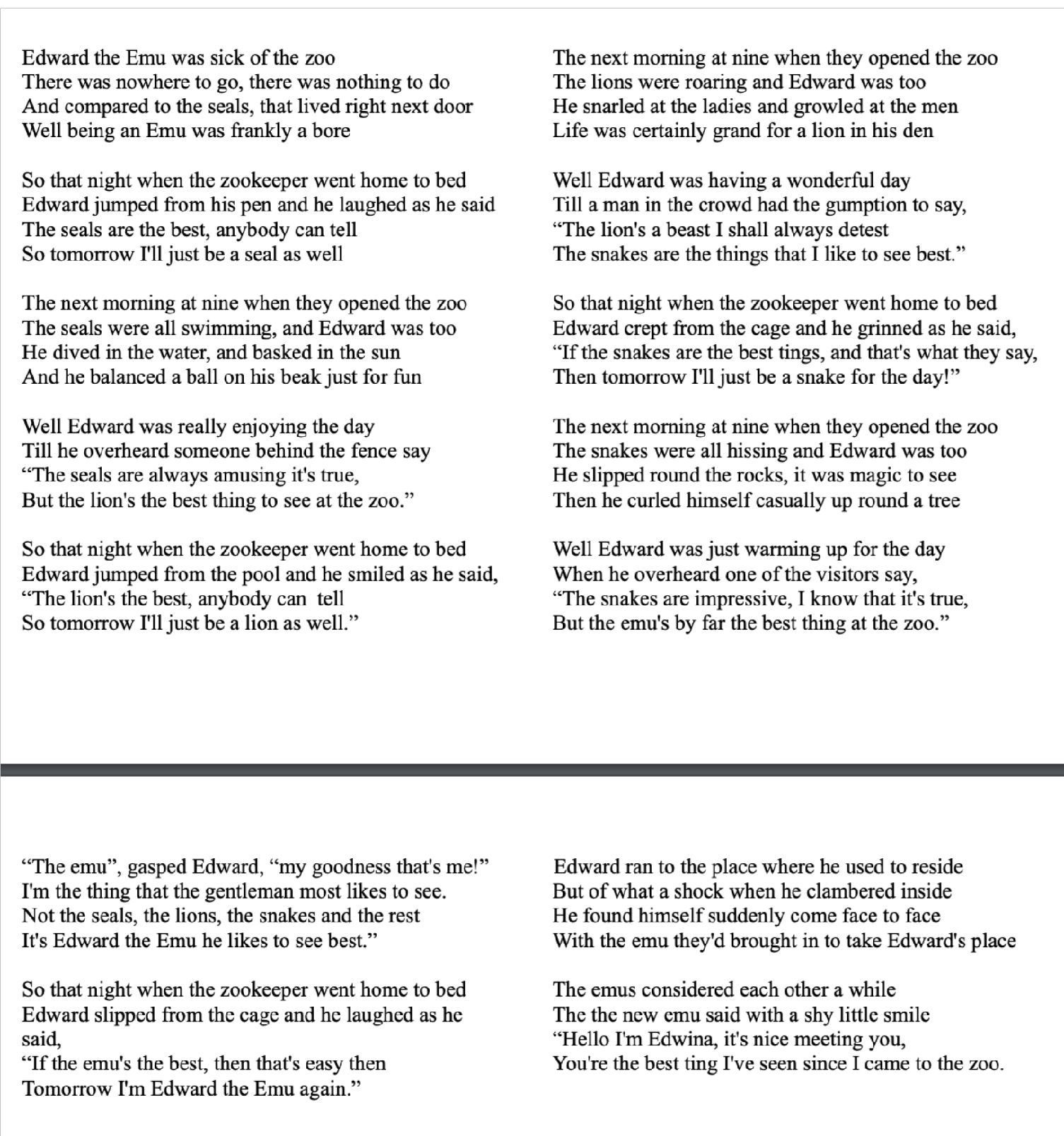 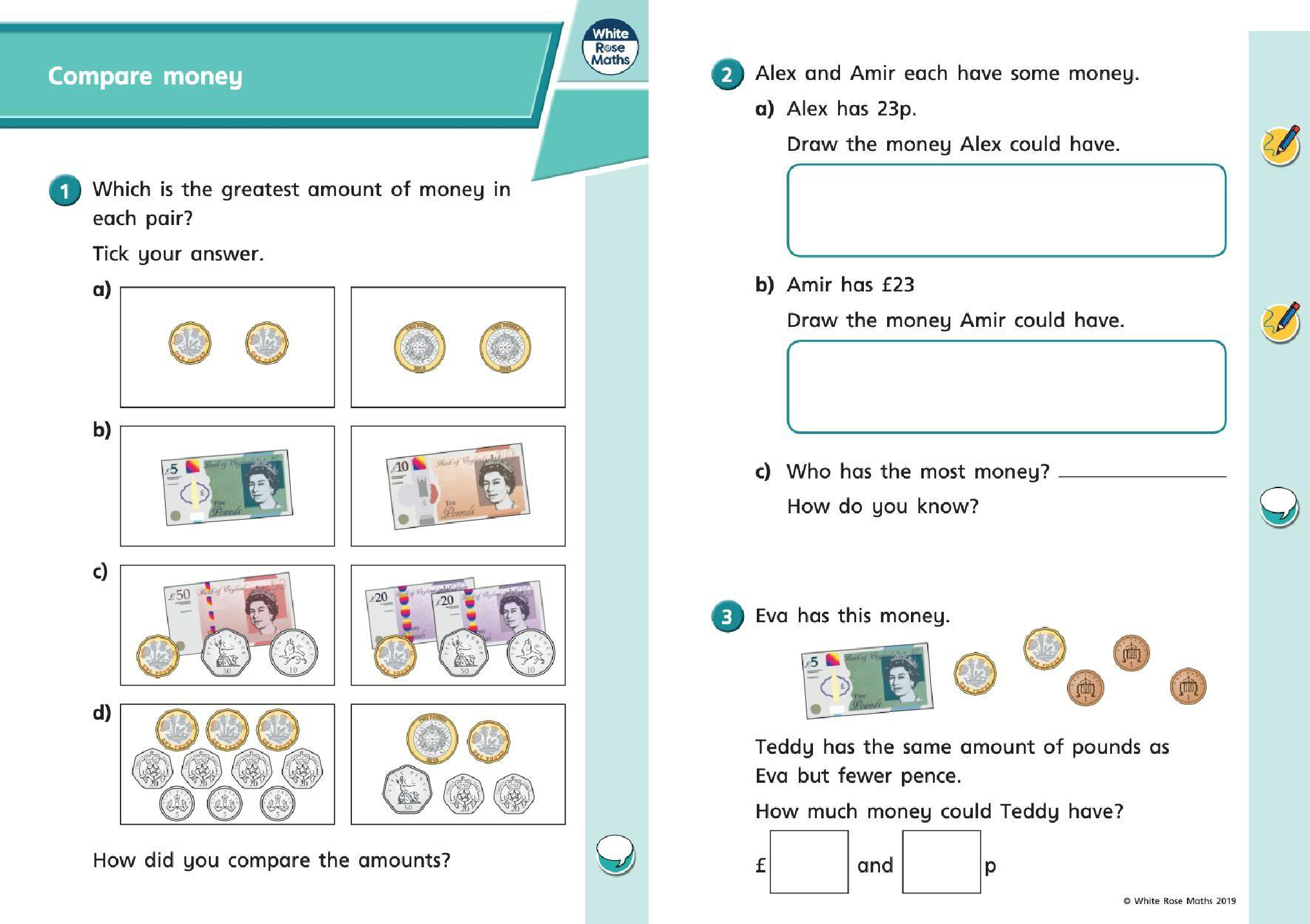 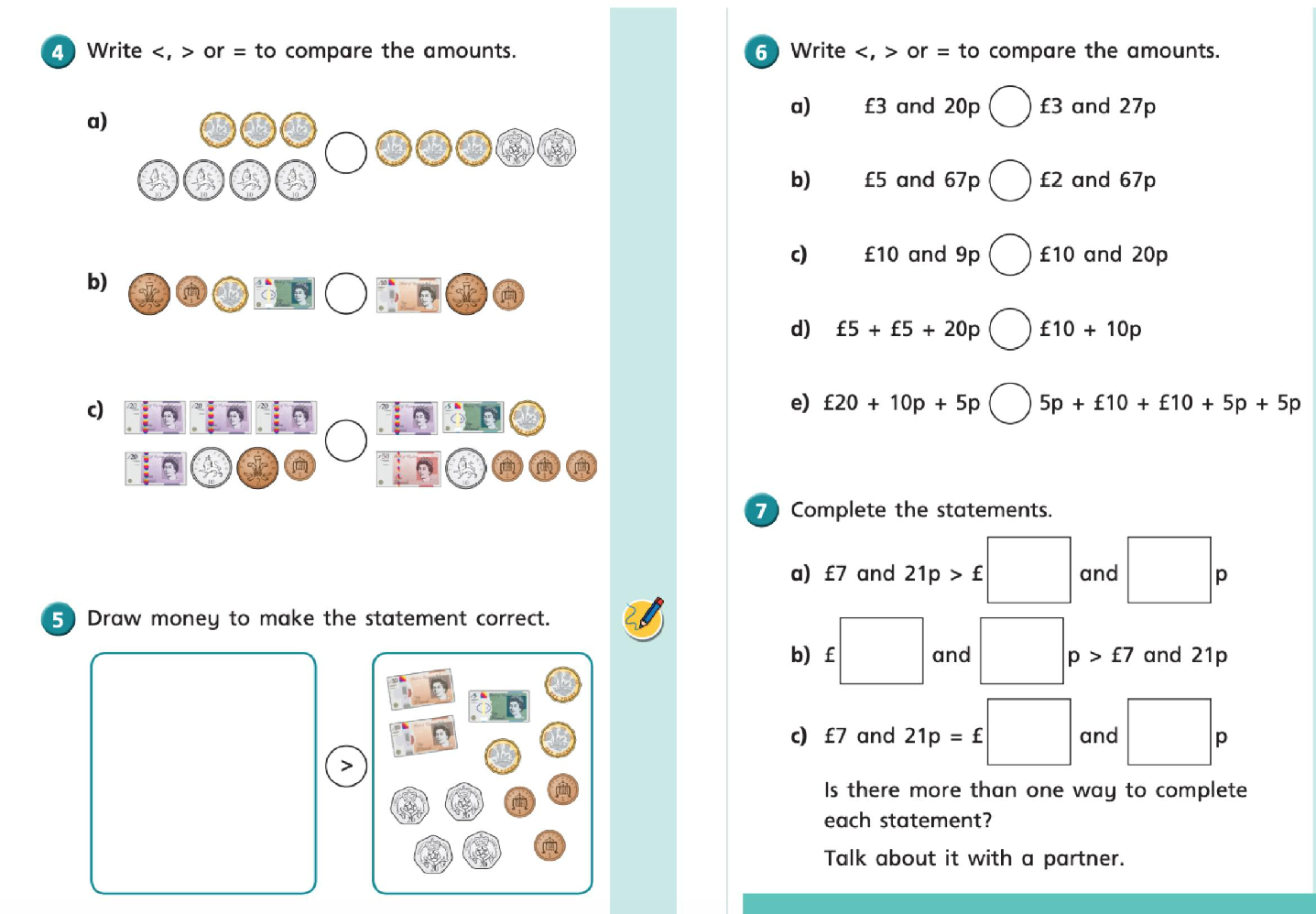 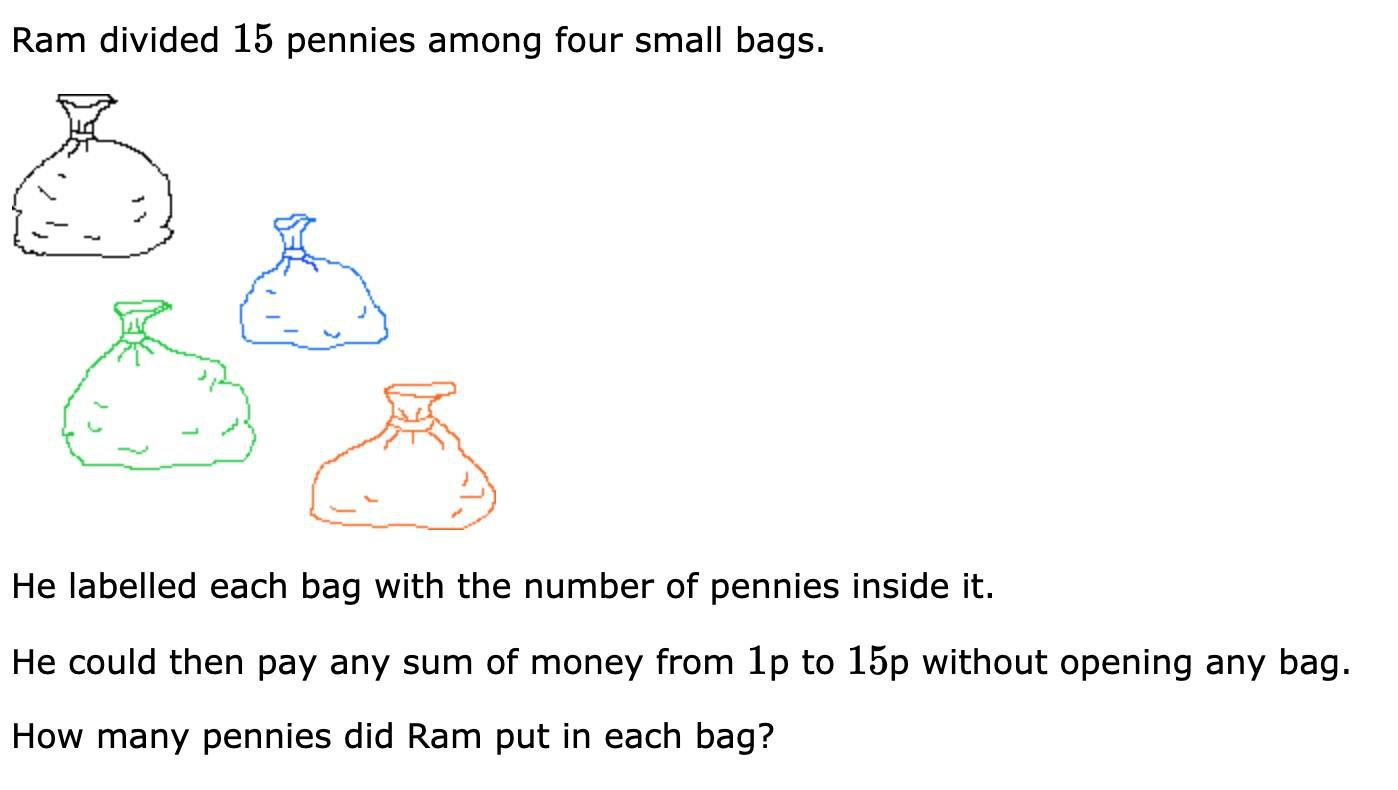 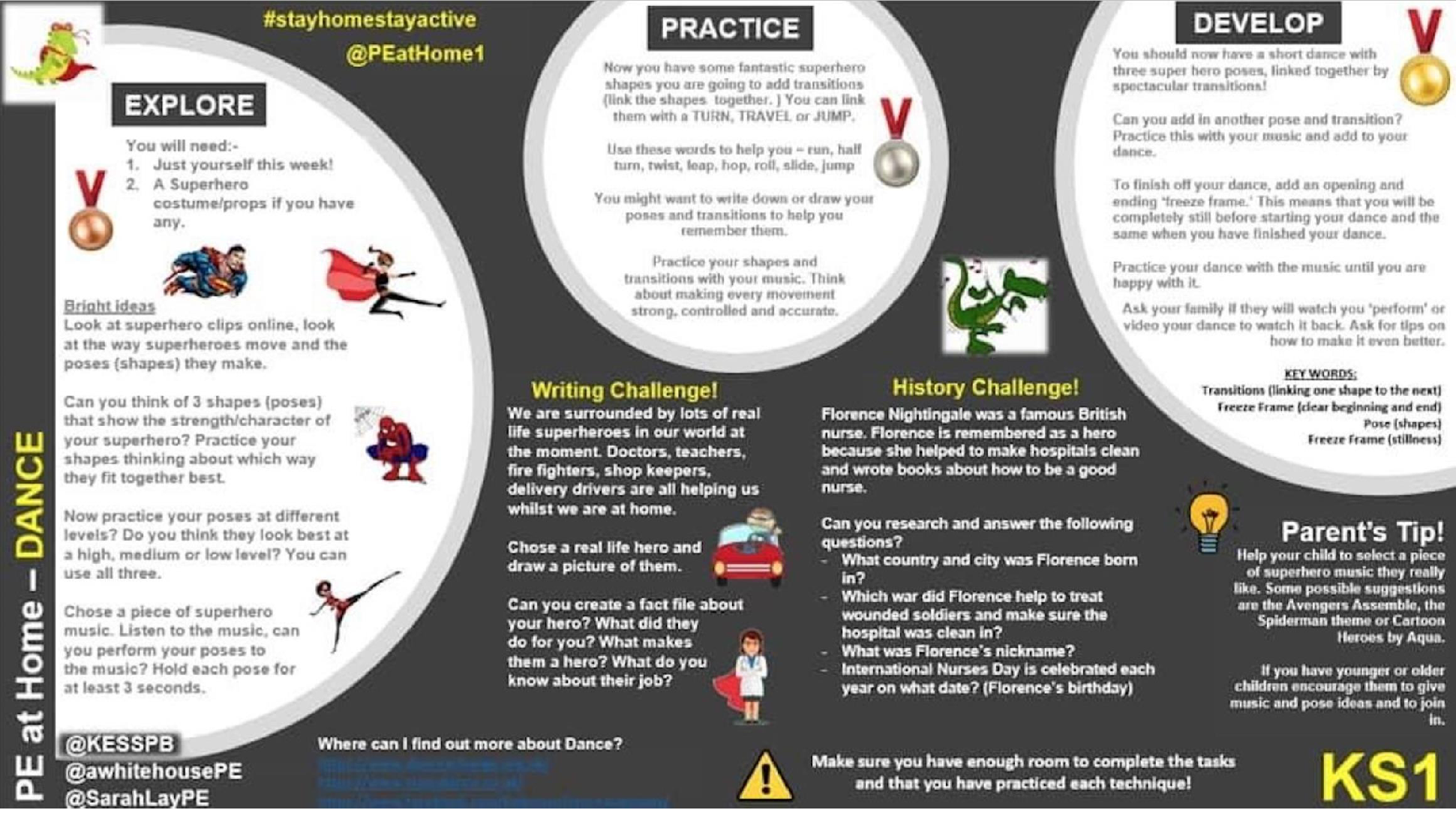 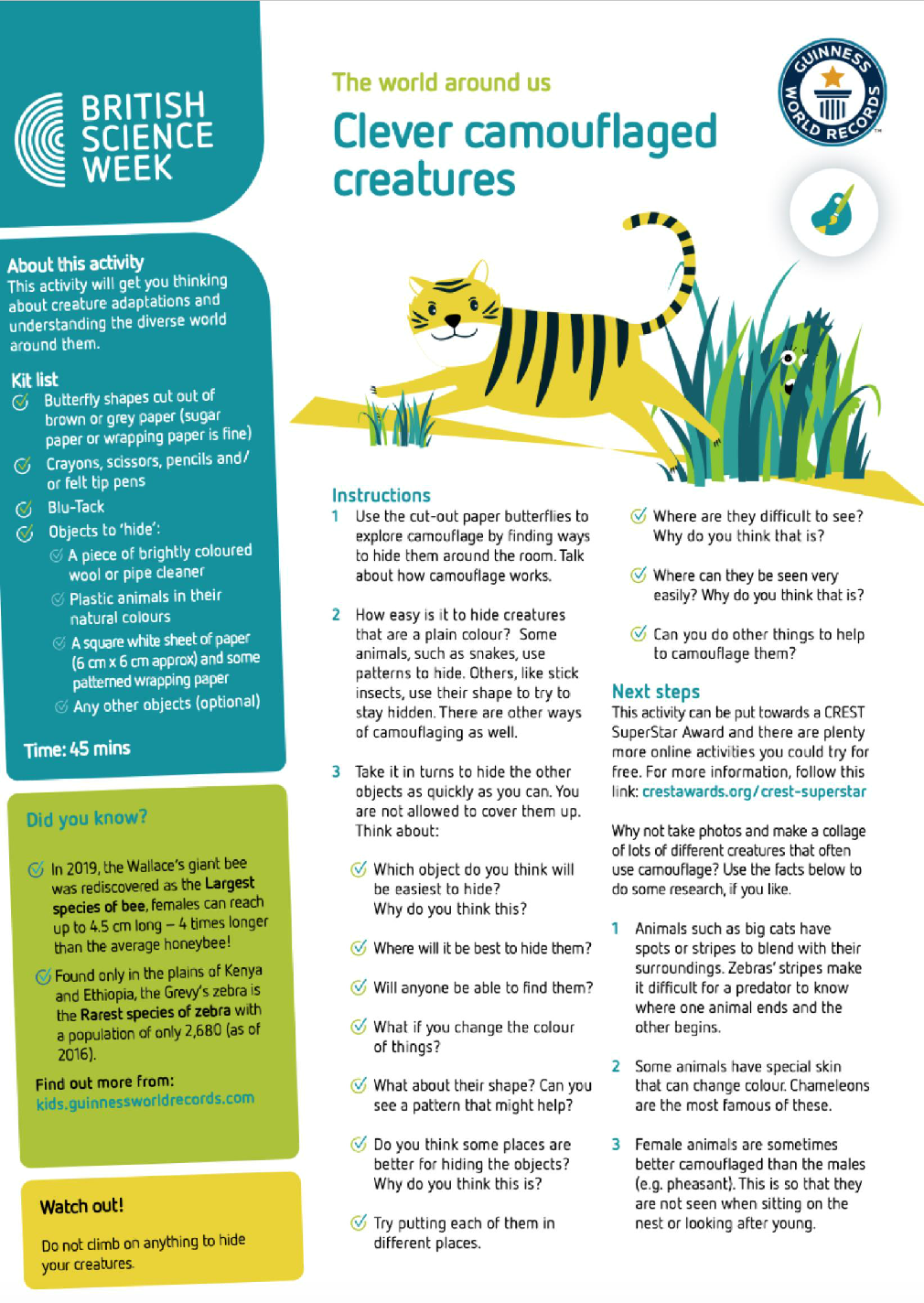 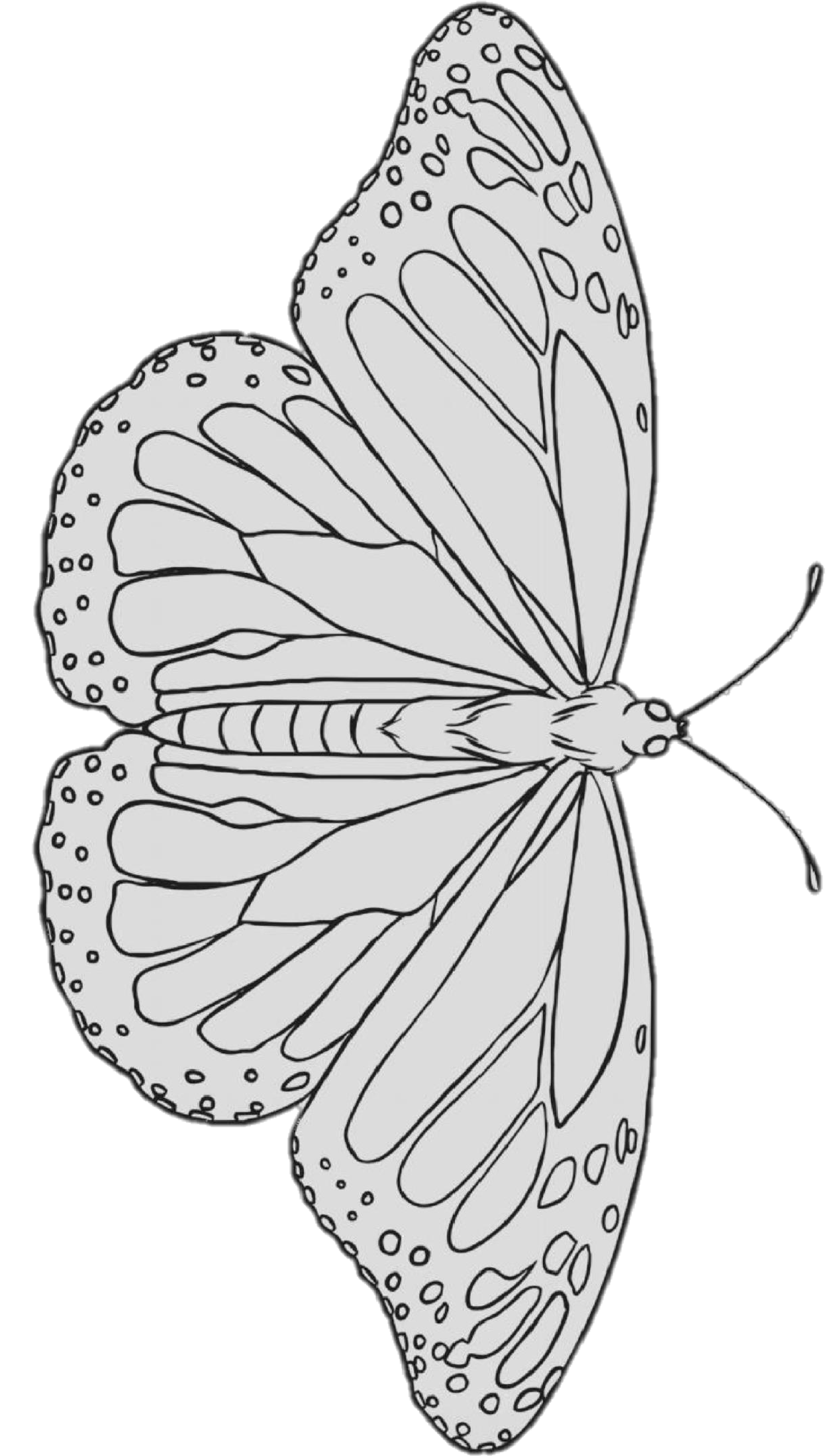 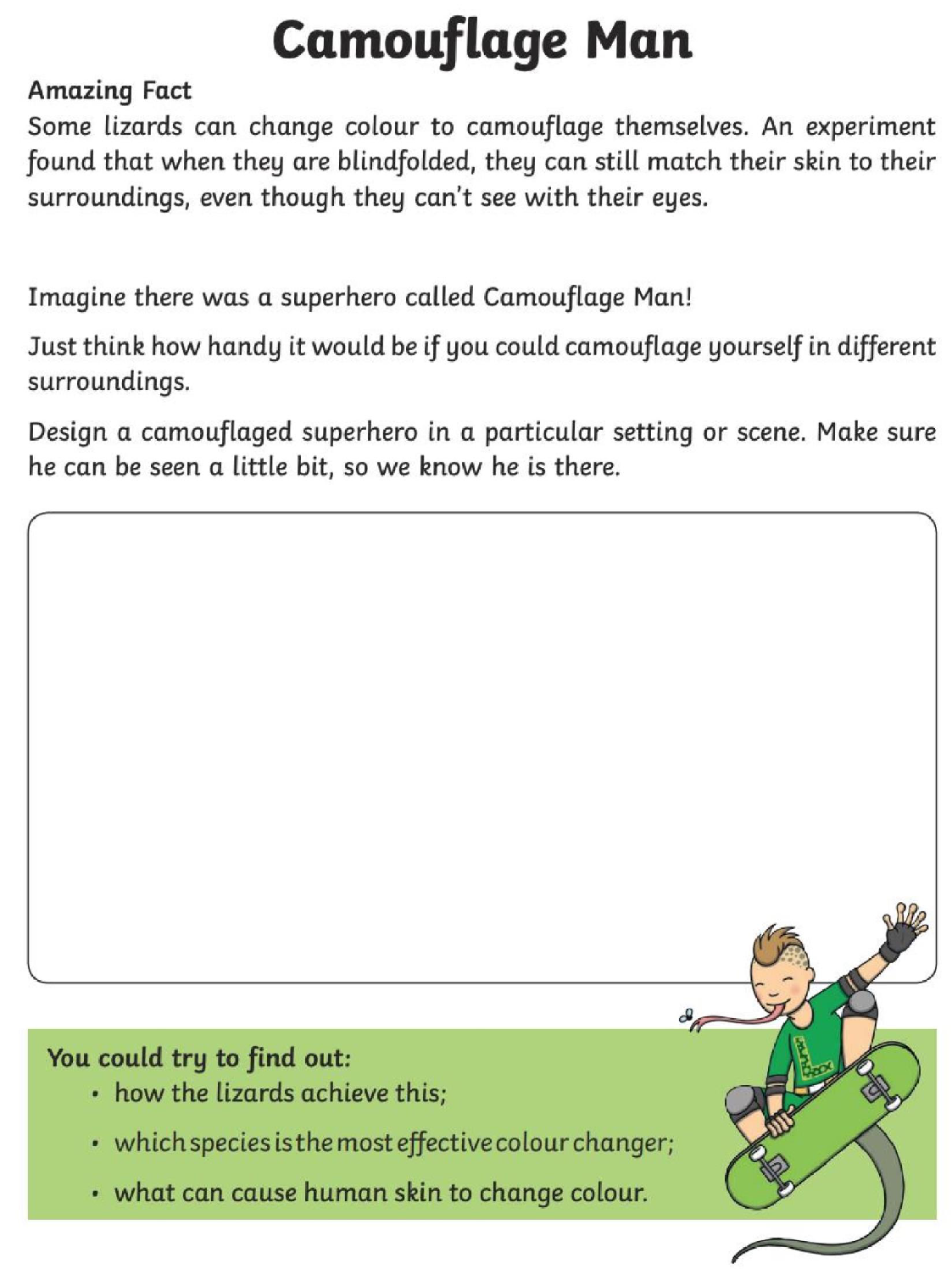 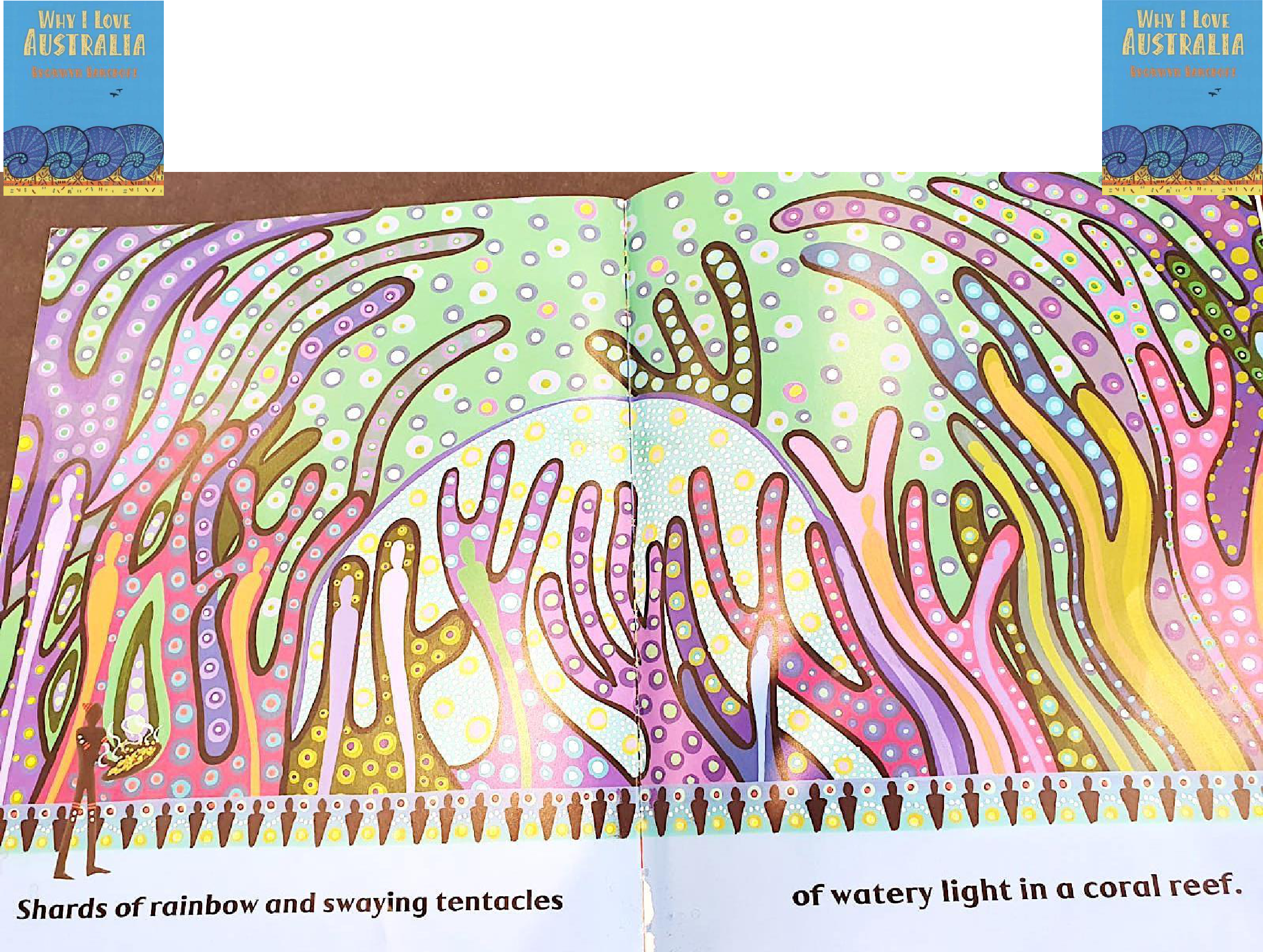 Why I Love Australia Art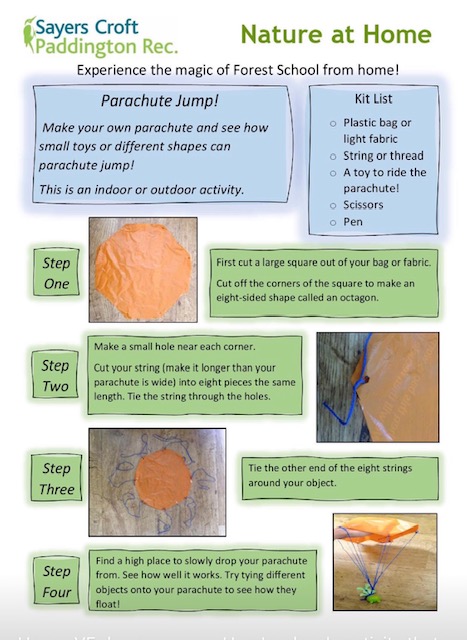 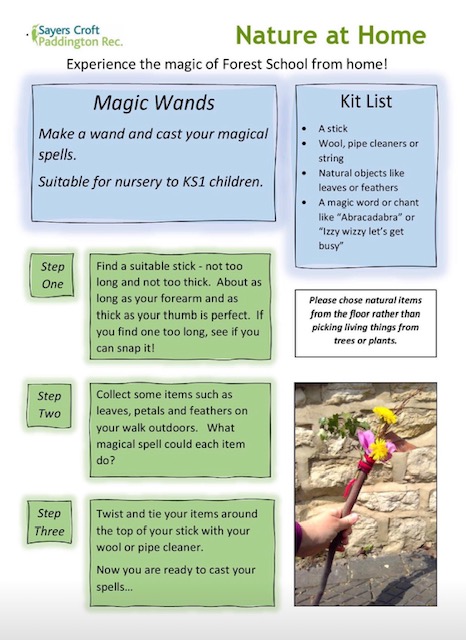 Year 2 Home LearningYear 2 Home LearningYear 2 Home LearningWeek Commencing 13th July 2020Week Commencing 13th July 2020Week Commencing 13th July 2020Week Commencing 13th July 2020Week Commencing 13th July 2020Week Commencing 13th July 2020Week Commencing 13th July 2020Week Commencing 13th July 2020Week Commencing 13th July 2020Week Commencing 13th July 2020Week Commencing 13th July 2020Week Commencing 13th July 2020Week Commencing 13th July 2020ReadingRead the fact sheet about Emus. Underline 4 words that you do not know theRead the fact sheet about Emus. Underline 4 words that you do not know theRead the fact sheet about Emus. Underline 4 words that you do not know theRead the fact sheet about Emus. Underline 4 words that you do not know theRead the fact sheet about Emus. Underline 4 words that you do not know theRead the fact sheet about Emus. Underline 4 words that you do not know theRead the fact sheet about Emus. Underline 4 words that you do not know theRead the fact sheet about Emus. Underline 4 words that you do not know theRead the fact sheet about Emus. Underline 4 words that you do not know theRead the fact sheet about Emus. Underline 4 words that you do not know theRead the fact sheet about Emus. Underline 4 words that you do not know theRead the fact sheet about Emus. Underline 4 words that you do not know theRead the fact sheet about Emus. Underline 4 words that you do not know theRead the fact sheet about Emus. Underline 4 words that you do not know theRead the fact sheet about Emus. Underline 4 words that you do not know themeaning of or think other children would find hard to understand. Ask anmeaning of or think other children would find hard to understand. Ask anmeaning of or think other children would find hard to understand. Ask anmeaning of or think other children would find hard to understand. Ask anmeaning of or think other children would find hard to understand. Ask anmeaning of or think other children would find hard to understand. Ask anmeaning of or think other children would find hard to understand. Ask anmeaning of or think other children would find hard to understand. Ask anmeaning of or think other children would find hard to understand. Ask anmeaning of or think other children would find hard to understand. Ask anmeaning of or think other children would find hard to understand. Ask anmeaning of or think other children would find hard to understand. Ask anmeaning of or think other children would find hard to understand. Ask anmeaning of or think other children would find hard to understand. Ask anmeaning of or think other children would find hard to understand. Ask anadult or use a dictionary to find out the meaning of those words.adult or use a dictionary to find out the meaning of those words.adult or use a dictionary to find out the meaning of those words.adult or use a dictionary to find out the meaning of those words.adult or use a dictionary to find out the meaning of those words.adult or use a dictionary to find out the meaning of those words.adult or use a dictionary to find out the meaning of those words.adult or use a dictionary to find out the meaning of those words.adult or use a dictionary to find out the meaning of those words.adult or use a dictionary to find out the meaning of those words.adult or use a dictionary to find out the meaning of those words.adult or use a dictionary to find out the meaning of those words.adult or use a dictionary to find out the meaning of those words.https://www.collinsdictionary.com/dictionary/english Complete the dictionaryhttps://www.collinsdictionary.com/dictionary/english Complete the dictionaryhttps://www.collinsdictionary.com/dictionary/english Complete the dictionaryhttps://www.collinsdictionary.com/dictionary/english Complete the dictionaryhttps://www.collinsdictionary.com/dictionary/english Complete the dictionaryhttps://www.collinsdictionary.com/dictionary/english Complete the dictionaryhttps://www.collinsdictionary.com/dictionary/english Complete the dictionaryhttps://www.collinsdictionary.com/dictionary/english Complete the dictionaryhttps://www.collinsdictionary.com/dictionary/english Complete the dictionaryhttps://www.collinsdictionary.com/dictionary/english Complete the dictionaryhttps://www.collinsdictionary.com/dictionary/english Complete the dictionaryhttps://www.collinsdictionary.com/dictionary/english Complete the dictionaryhttps://www.collinsdictionary.com/dictionary/english Complete the dictionaryhttps://www.collinsdictionary.com/dictionary/english Complete the dictionarydetectives sheet for your 4 words.detectives sheet for your 4 words.detectives sheet for your 4 words.detectives sheet for your 4 words.detectives sheet for your 4 words.detectives sheet for your 4 words.detectives sheet for your 4 words.detectives sheet for your 4 words.detectives sheet for your 4 words.Gold –  Create your own true or false questions about emus.Gold –  Create your own true or false questions about emus.Gold –  Create your own true or false questions about emus.Gold –  Create your own true or false questions about emus.Gold –  Create your own true or false questions about emus.Gold –  Create your own true or false questions about emus.Gold –  Create your own true or false questions about emus.Gold –  Create your own true or false questions about emus.Gold –  Create your own true or false questions about emus.Gold –  Create your own true or false questions about emus.Gold –  Create your own true or false questions about emus.Gold –  Create your own true or false questions about emus.WritingListen to the story Edward the EmuListen to the story Edward the EmuListen to the story Edward the EmuListen to the story Edward the EmuListen to the story Edward the EmuListen to the story Edward the EmuListen to the story Edward the EmuListen to the story Edward the EmuListen to the story Edward the Emuhttps://www.youtube.com/watch?v=Ny73lql8PRE.https://www.youtube.com/watch?v=Ny73lql8PRE.https://www.youtube.com/watch?v=Ny73lql8PRE.https://www.youtube.com/watch?v=Ny73lql8PRE.https://www.youtube.com/watch?v=Ny73lql8PRE.https://www.youtube.com/watch?v=Ny73lql8PRE.https://www.youtube.com/watch?v=Ny73lql8PRE.https://www.youtube.com/watch?v=Ny73lql8PRE.https://www.youtube.com/watch?v=Ny73lql8PRE.Cut out and order the story. See if you can rewrite the story in yourCut out and order the story. See if you can rewrite the story in yourCut out and order the story. See if you can rewrite the story in yourCut out and order the story. See if you can rewrite the story in yourCut out and order the story. See if you can rewrite the story in yourCut out and order the story. See if you can rewrite the story in yourCut out and order the story. See if you can rewrite the story in yourCut out and order the story. See if you can rewrite the story in yourCut out and order the story. See if you can rewrite the story in yourCut out and order the story. See if you can rewrite the story in yourCut out and order the story. See if you can rewrite the story in yourCut out and order the story. See if you can rewrite the story in yourCut out and order the story. See if you can rewrite the story in yourCut out and order the story. See if you can rewrite the story in yourCut out and order the story. See if you can rewrite the story in yourneatest handwriting and add an expanded noun phrase to each sentence.neatest handwriting and add an expanded noun phrase to each sentence.neatest handwriting and add an expanded noun phrase to each sentence.neatest handwriting and add an expanded noun phrase to each sentence.neatest handwriting and add an expanded noun phrase to each sentence.neatest handwriting and add an expanded noun phrase to each sentence.neatest handwriting and add an expanded noun phrase to each sentence.neatest handwriting and add an expanded noun phrase to each sentence.neatest handwriting and add an expanded noun phrase to each sentence.neatest handwriting and add an expanded noun phrase to each sentence.neatest handwriting and add an expanded noun phrase to each sentence.neatest handwriting and add an expanded noun phrase to each sentence.neatest handwriting and add an expanded noun phrase to each sentence.neatest handwriting and add an expanded noun phrase to each sentence.neatest handwriting and add an expanded noun phrase to each sentence.If you really want to challenge yourself see if you can add an adverb too.If you really want to challenge yourself see if you can add an adverb too.If you really want to challenge yourself see if you can add an adverb too.If you really want to challenge yourself see if you can add an adverb too.If you really want to challenge yourself see if you can add an adverb too.If you really want to challenge yourself see if you can add an adverb too.If you really want to challenge yourself see if you can add an adverb too.If you really want to challenge yourself see if you can add an adverb too.If you really want to challenge yourself see if you can add an adverb too.If you really want to challenge yourself see if you can add an adverb too.If you really want to challenge yourself see if you can add an adverb too.If you really want to challenge yourself see if you can add an adverb too.If you really want to challenge yourself see if you can add an adverb too.If you really want to challenge yourself see if you can add an adverb too.If you really want to challenge yourself see if you can add an adverb too.Then, create your own Edward the Emu word search for someone atThen, create your own Edward the Emu word search for someone atThen, create your own Edward the Emu word search for someone atThen, create your own Edward the Emu word search for someone atThen, create your own Edward the Emu word search for someone atThen, create your own Edward the Emu word search for someone atThen, create your own Edward the Emu word search for someone atThen, create your own Edward the Emu word search for someone atThen, create your own Edward the Emu word search for someone atThen, create your own Edward the Emu word search for someone atThen, create your own Edward the Emu word search for someone atThen, create your own Edward the Emu word search for someone atThen, create your own Edward the Emu word search for someone atThen, create your own Edward the Emu word search for someone atThen, create your own Edward the Emu word search for someone athome.home.home.home.home.home.home.home.home.home.home.home.home.home.home.Gold – Make your own Edward the Emu and use him to retell the story. TryGold – Make your own Edward the Emu and use him to retell the story. TryGold – Make your own Edward the Emu and use him to retell the story. TryGold – Make your own Edward the Emu and use him to retell the story. TryGold – Make your own Edward the Emu and use him to retell the story. TryGold – Make your own Edward the Emu and use him to retell the story. TryGold – Make your own Edward the Emu and use him to retell the story. TryGold – Make your own Edward the Emu and use him to retell the story. TryGold – Make your own Edward the Emu and use him to retell the story. TryGold – Make your own Edward the Emu and use him to retell the story. TryGold – Make your own Edward the Emu and use him to retell the story. TryGold – Make your own Edward the Emu and use him to retell the story. TryGold – Make your own Edward the Emu and use him to retell the story. TryGold – Make your own Edward the Emu and use him to retell the story. TryGold – Make your own Edward the Emu and use him to retell the story. Tryand use expression when your speaking to show how Edward is feelingand use expression when your speaking to show how Edward is feelingand use expression when your speaking to show how Edward is feelingand use expression when your speaking to show how Edward is feelingand use expression when your speaking to show how Edward is feelingand use expression when your speaking to show how Edward is feelingand use expression when your speaking to show how Edward is feelingand use expression when your speaking to show how Edward is feelingand use expression when your speaking to show how Edward is feelingand use expression when your speaking to show how Edward is feelingand use expression when your speaking to show how Edward is feelingand use expression when your speaking to show how Edward is feelingand use expression when your speaking to show how Edward is feelingand use expression when your speaking to show how Edward is feelingthroughout the story.throughout the story.throughout the story.throughout the story.throughout the story.throughout the story.throughout the story.throughout the story.. . . . . . . . MathsMathsGold -  Complete the money activities included in this week’s home learning pack.Gold -  Complete the money activities included in this week’s home learning pack.Gold -  Complete the money activities included in this week’s home learning pack.Gold -  Complete the money activities included in this week’s home learning pack.Gold -  Complete the money activities included in this week’s home learning pack.Gold -  Complete the money activities included in this week’s home learning pack.Gold -  Complete the money activities included in this week’s home learning pack.Gold -  Complete the money activities included in this week’s home learning pack.Gold -  Complete the money activities included in this week’s home learning pack.Gold -  Complete the money activities included in this week’s home learning pack.Gold -  Complete the money activities included in this week’s home learning pack.Gold -  Complete the money activities included in this week’s home learning pack.Gold -  Complete the money activities included in this week’s home learning pack.Gold -  Complete the money activities included in this week’s home learning pack.Gold -  Complete the money activities included in this week’s home learning pack.Gold -  Complete the money activities included in this week’s home learning pack.Gold -  Complete the money activities included in this week’s home learning pack.Gold -  Complete the money activities included in this week’s home learning pack.Gold -  Complete the money activities included in this week’s home learning pack.Gold -  Complete the money activities included in this week’s home learning pack.Gold -  Complete the money activities included in this week’s home learning pack.Gold -  Complete the money activities included in this week’s home learning pack.Gold -  Complete the money activities included in this week’s home learning pack.Gold -  Complete the money activities included in this week’s home learning pack.PEHave a go at some of the activities on the superhero danceHave a go at some of the activities on the superhero danceHave a go at some of the activities on the superhero danceHave a go at some of the activities on the superhero danceHave a go at some of the activities on the superhero danceHave a go at some of the activities on the superhero danceHave a go at some of the activities on the superhero danceHave a go at some of the activities on the superhero danceHave a go at some of the activities on the superhero danceHave a go at some of the activities on the superhero danceHave a go at some of the activities on the superhero danceHave a go at some of the activities on the superhero dancesheet. Gold – https://www.youtube.com/watch?v=gCzgc_RelBAsheet. Gold – https://www.youtube.com/watch?v=gCzgc_RelBAsheet. Gold – https://www.youtube.com/watch?v=gCzgc_RelBAsheet. Gold – https://www.youtube.com/watch?v=gCzgc_RelBAsheet. Gold – https://www.youtube.com/watch?v=gCzgc_RelBAsheet. Gold – https://www.youtube.com/watch?v=gCzgc_RelBAsheet. Gold – https://www.youtube.com/watch?v=gCzgc_RelBAsheet. Gold – https://www.youtube.com/watch?v=gCzgc_RelBAsheet. Gold – https://www.youtube.com/watch?v=gCzgc_RelBAsheet. Gold – https://www.youtube.com/watch?v=gCzgc_RelBAsheet. Gold – https://www.youtube.com/watch?v=gCzgc_RelBAHave a go at the Waka Waka dance.Have a go at the Waka Waka dance.Have a go at the Waka Waka dance.Have a go at the Waka Waka dance.Have a go at the Waka Waka dance.Have a go at the Waka Waka dance.Have a go at the Waka Waka dance.Have a go at the Waka Waka dance.Have a go at the Waka Waka dance.ScienceWatch this video -Watch this video -Watch this video -Watch this video -Watch this video -Watch this video -Watch this video -Watch this video -https://www.bbc.co.uk/bitesize/clips/z7x76sg Can you completehttps://www.bbc.co.uk/bitesize/clips/z7x76sg Can you completehttps://www.bbc.co.uk/bitesize/clips/z7x76sg Can you completehttps://www.bbc.co.uk/bitesize/clips/z7x76sg Can you completehttps://www.bbc.co.uk/bitesize/clips/z7x76sg Can you completehttps://www.bbc.co.uk/bitesize/clips/z7x76sg Can you completehttps://www.bbc.co.uk/bitesize/clips/z7x76sg Can you completehttps://www.bbc.co.uk/bitesize/clips/z7x76sg Can you completehttps://www.bbc.co.uk/bitesize/clips/z7x76sg Can you completehttps://www.bbc.co.uk/bitesize/clips/z7x76sg Can you completehttps://www.bbc.co.uk/bitesize/clips/z7x76sg Can you completethe camouflage experiment?the camouflage experiment?the camouflage experiment?the camouflage experiment?the camouflage experiment?the camouflage experiment?the camouflage experiment?the camouflage experiment?Gold – Design a camouflage superhero.Gold – Design a camouflage superhero.Gold – Design a camouflage superhero.Gold – Design a camouflage superhero.Gold – Design a camouflage superhero.Gold – Design a camouflage superhero.Gold – Design a camouflage superhero.Gold – Design a camouflage superhero.Gold – Design a camouflage superhero.Art/DTCan you re-create the picture from the book “Why I Love Australia”. UseCan you re-create the picture from the book “Why I Love Australia”. UseCan you re-create the picture from the book “Why I Love Australia”. UseCan you re-create the picture from the book “Why I Love Australia”. UseCan you re-create the picture from the book “Why I Love Australia”. UseCan you re-create the picture from the book “Why I Love Australia”. UseCan you re-create the picture from the book “Why I Love Australia”. UseCan you re-create the picture from the book “Why I Love Australia”. UseCan you re-create the picture from the book “Why I Love Australia”. UseCan you re-create the picture from the book “Why I Love Australia”. UseCan you re-create the picture from the book “Why I Love Australia”. UseCan you re-create the picture from the book “Why I Love Australia”. UseCan you re-create the picture from the book “Why I Love Australia”. UseCan you re-create the picture from the book “Why I Love Australia”. UseCan you re-create the picture from the book “Why I Love Australia”. Useyour imagination to think about how you could create all the different shapes.your imagination to think about how you could create all the different shapes.your imagination to think about how you could create all the different shapes.your imagination to think about how you could create all the different shapes.your imagination to think about how you could create all the different shapes.your imagination to think about how you could create all the different shapes.your imagination to think about how you could create all the different shapes.your imagination to think about how you could create all the different shapes.your imagination to think about how you could create all the different shapes.your imagination to think about how you could create all the different shapes.your imagination to think about how you could create all the different shapes.your imagination to think about how you could create all the different shapes.your imagination to think about how you could create all the different shapes.your imagination to think about how you could create all the different shapes.your imagination to think about how you could create all the different shapes.You might want to use things like potatoes or leaves.You might want to use things like potatoes or leaves.You might want to use things like potatoes or leaves.You might want to use things like potatoes or leaves.You might want to use things like potatoes or leaves.You might want to use things like potatoes or leaves.You might want to use things like potatoes or leaves.You might want to use things like potatoes or leaves.You might want to use things like potatoes or leaves.You might want to use things like potatoes or leaves.You might want to use things like potatoes or leaves.We would love to see your creations so if you create anything please send itWe would love to see your creations so if you create anything please send itWe would love to see your creations so if you create anything please send itWe would love to see your creations so if you create anything please send itWe would love to see your creations so if you create anything please send itWe would love to see your creations so if you create anything please send itWe would love to see your creations so if you create anything please send itWe would love to see your creations so if you create anything please send itWe would love to see your creations so if you create anything please send itWe would love to see your creations so if you create anything please send itWe would love to see your creations so if you create anything please send itWe would love to see your creations so if you create anything please send itWe would love to see your creations so if you create anything please send itWe would love to see your creations so if you create anything please send itWe would love to see your creations so if you create anything please send itthrough to us using Class Dojothrough to us using Class Dojothrough to us using Class Dojothrough to us using Class Dojothrough to us using Class Dojothrough to us using Class Dojothrough to us using Class Dojothrough to us using Class Dojothrough to us using Class Dojo